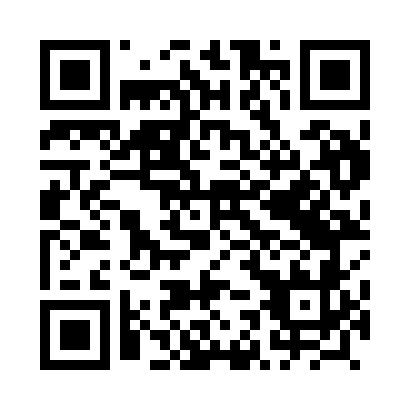 Prayer times for Klanin, PolandMon 1 Apr 2024 - Tue 30 Apr 2024High Latitude Method: Angle Based RulePrayer Calculation Method: Muslim World LeagueAsar Calculation Method: HanafiPrayer times provided by https://www.salahtimes.comDateDayFajrSunriseDhuhrAsrMaghribIsha1Mon4:126:1912:515:177:249:232Tue4:096:1712:515:187:259:253Wed4:066:1412:505:207:279:284Thu4:036:1212:505:217:299:305Fri4:006:1012:505:227:319:336Sat3:566:0712:495:247:339:357Sun3:536:0512:495:257:359:388Mon3:506:0212:495:267:379:419Tue3:466:0012:495:287:389:4310Wed3:435:5812:485:297:409:4611Thu3:405:5512:485:307:429:4912Fri3:365:5312:485:317:449:5213Sat3:335:5012:485:337:469:5514Sun3:295:4812:475:347:489:5815Mon3:255:4612:475:357:4910:0016Tue3:225:4312:475:367:5110:0317Wed3:185:4112:475:387:5310:0618Thu3:145:3912:465:397:5510:1019Fri3:115:3712:465:407:5710:1320Sat3:075:3412:465:417:5910:1621Sun3:035:3212:465:428:0110:1922Mon2:595:3012:465:448:0210:2223Tue2:555:2812:455:458:0410:2624Wed2:515:2512:455:468:0610:2925Thu2:475:2312:455:478:0810:3326Fri2:435:2112:455:488:1010:3627Sat2:385:1912:455:508:1210:4028Sun2:345:1712:455:518:1310:4429Mon2:335:1512:445:528:1510:4830Tue2:325:1312:445:538:1710:49